Publicado en Madrid el 27/01/2021 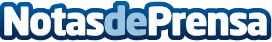 OfiLogic: "La clave del ahorro está en escoger la impresora adecuada"Escoger la impresora adecuada para cada negocio es algo complicado, ya que hay una gran cantidad de marcas y características. Escoger la impresora adecuada es esencial para un ahorro y una gran eficiencia. Sin embargo, no todas las empresas tienen las mismas necesidadesDatos de contacto:OfiLogic916 651 785Nota de prensa publicada en: https://www.notasdeprensa.es/ofilogic-la-clave-del-ahorro-esta-en-escoger Categorias: Hardware Recursos humanos http://www.notasdeprensa.es